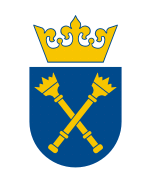 Doctoral School of exact and natural sciencesApplication for appointment of supervisorKraków,  …………………………dateName and surname: ……………………………………..Programme of study: …………………………………….PhD Student no: …………………………………………….E-mail: …………………………………………..................Council of the Discipline…………………………….Jagiellonian University in KrakówPursuant to Art. 5 paragraph 5-7 of the Regulations of the Doctoral School of Exact and Natural Sciences, I kindly request for appointing for me a supervisor*. I hereby declare that my dissertation will be prepared in the scientific discipline** of …………………………………………………………………………………and I inform that ………………………………………………………………………………….. agreed to supervise me.    …………………………………………………		 PhD Student’s signatureThe opinion of the supervisor***:…………………………………………………………………………………………………………………………………………………………………………………………………………………………………………………………………………………………………………………………………………………………………		           Supervisor’s signature* When requesting for appointing two supervisors: supervisor and associate supervisor, or in the case of appointing the associate supervisor, the application should be modified respectively.** Doctoral student may also indicate that the doctoral dissertation will be prepared in the field of science. In this case the supervisor or supervisors are appointed by the Senate and the application should be modified respectively.*** The opinion may also be delivered on a separate piece of paper.